About the Anxiety WorkshopThis is a 6-session workshop intended to provide information about anxiety, help you explore how anxiety shows up for you, and to gain tools to manage the anxietyThe workshop runs on a “loop” and all 6 sessions are offered twice per semesterYou can join at any time—you do not need to join at session 1As long as you come to all 6 sessions you will have completed the workshopIf you miss a session, you can elect to make it up when it loops back aroundWhat to expect
For best results, participants are asked to apply the information and practice the skills between sessions You only share what you’re comfortable sharingThis is a skills-based group, meaning that it will have a “classroom-y” formatThere is a maximum of 11 members in the workshop with 2 co-facilitatorsEach session is structured with the following activities:Introductions & ice breakerMindfulness activity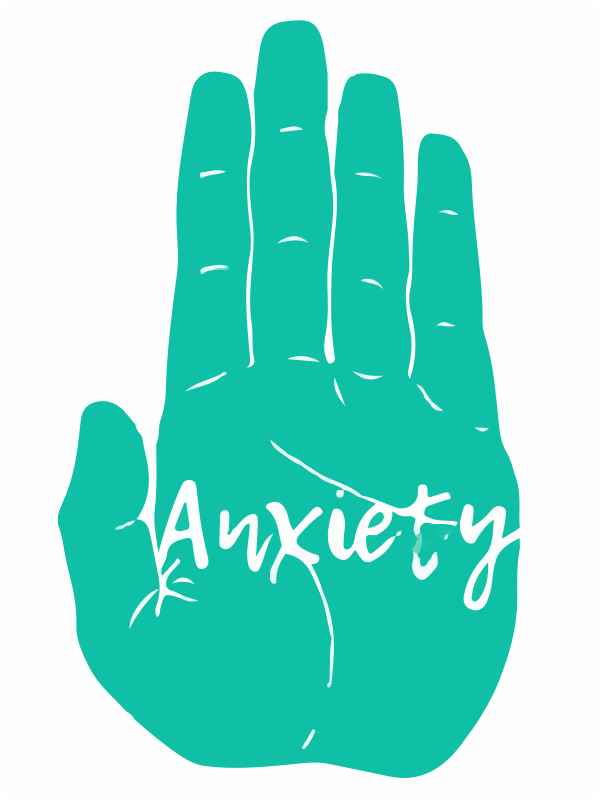 Skills review & troubleshooting from last week’s skills Teaching the topic and skills of the weekPracticing of new skills, time permittingWe ask participants to try the workshop for 3 sessions before exiting if they do not wish to complete the workshopAnxiety Workshop6-week anxiety skills groupBiological Focus: Function & Biological Factors Goal: Members will learn about the evolutionary roots and functions of anxiety and explore biological factors that influence anxiety.Provide information on evolutionary nature of anxiety Provide information on the function of anxiety and fight/flight/freeze responseProvide information on vulnerability factors and members will consider and build awareness and impact of their own vulnerability factorsMembers will learn PLEASE skills for reducing vulnerability factorsBiological Focus: Panic Attacks & TIPP SkillsGoal: Members will learn about panic attacks from a biological/evolutionary perspective, and learn basic distress tolerance skillsDiscuss reading on biological foundation and symptoms of panic attacksTeach and practice basic TIPP Skills, discuss their applicationProvide information on triggers & help members reflect on their own anxiety triggersPsychological Focus: Building Awareness Goal: Members will develop an awareness of their own experiences of anxiety using a CBT framework Discuss the importance of building awareness of anxiety in copingProvide information on the CBT Model using worksheets Provide brief introduction to cognitive distortionsPsychological Focus: Defusion Techniques & MindfulnessGoal: Members will begin to challenge and change the relationship to thoughts that contribute to anxiety.  Members will also learn basic mindfulness skillsMembers will learn basic ACT thought defusion techniquesProvide an introduction to mindfulness and teach basic skillsPsychological Focus: Check the Facts, Container, & Calm SpaceGoal: Members will challenge interpretations, thoughts, and assumptions that contribute to anxietyProvide information and teach the DBT skill “Check the Facts”Provide information and teach the skills “Container” and “Calm Space”Guide students through a practice of these skillsPsycho-Social Focus: Self-Talk, Self-Compassion, & Social Anxiety Goal: Members will gain awareness of their self-talk and how it shows up in social situations.  Members will learn to replace negative self-talk with self-compassion.Discuss and explore the role of past experiences on the formation of current self-talkBuild awareness of own self-talk and help members move toward self-compassionDiscuss social anxiety and Understanding Self & Others (USO) groups as a mode of treatment  